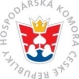 JEDNACÍ ŘÁD HOSPODÁŘSKÉ KOMORY ČESKÉ REPUBLIKYúčinný od 1. ledna 2022Část první§ 1Základní ustanoveníJednání orgánů Hospodářské komory České republiky (dále jen „Hospodářská komora“ nebo „HK ČR“) se řídí zákonem č. 301/1992 Sb., o Hospodářské komoře České republiky a Agrární komoře České republiky, v platném znění (dále jen „Zákon“), statutem Hospodářské komory České republiky (dále jen „Statut“), volebním řádem Hospodářské komory (dále jen „Volební řád“) a tímto jednacím řádem.Část druháJednací řád HK ČR§ 2Tento jednací řád HK ČR upravuje jednání orgánů Hospodářské komory (dále jen „Orgány Hospodářské komory“ nebo jen „Orgány“) a je schvalován sněmem Hospodářské komory. Tento jednací řád vychází ze Zákona, Statutu a Volebního řádu. Jednání orgánů okresních komor, obvodních komor a regionálních komor se řídí jednacím řádem pro okresní komory, který je součástí tohoto jednacího řádu, a otázky jednání orgánů okresní komory jednacím řádem pro okresní komory výslovně neupravené se řídí odpovídajícími ustanoveními tohoto jednacího řádu. Jednání orgánů společenstev a Profesní unie se řídí jejich vnitřními předpisy, pokud Zákon, Statut, Volební řád nebo tento jednací řád nestanoví jinak. Otázky jednání Orgánů, orgánů společenstev a Profesní unie jejich vnitřními předpisy výslovně neupravené se řídí odpovídajícími ustanoveními tohoto jednacího řádu.Pro ustanovení tohoto jednacího řádu platí vymezení pojmů uvedené ve Statutu. Ustanovení tohoto jednacího řádu týkající se okresních komor se přiměřeně použijíi na regionální a krajské komory, pokud tento jednací řád nebo jiný obecně závazný předpis neobsahuje pro regionální a krajské komory v dané věci zvláštní úpravu.Základní pravidla jednání§ 3Průběh jednáníJednání Orgánu připravuje jeho svolavatel, který zajišťuje zpravidla v součinnosti s Úřadem Hospodářské komory Přípravu pozvánek a písemných podkladů, podle kterých Orgán Hospodářské komory obvykle jedná a rozhoduje.Jednání Orgánu se účastní svolavatel, členové příslušného Orgánu a další osoby, pro něž to vyplývá z tohoto jednacího řádu nebo jiného obecně závazného předpisu, a další osoby, které předem o umožnění účasti požádají a jejichž účast svolavatel schválí. Na jednání Orgánů mohou být přizváni hosté nebo zástupci jiných Orgánů, kteří jsou v takovém případě považováni za hosty, pokud tento jednací řád nebo jiný obecně závazný předpis nestanoví jinak.Právo předkládat návrhy bodů k projednání v Orgánech Hospodářské komory mají vedle svolavatele také členové příslušného Orgánu Hospodářské komory, a dále orgány okresních komor, orgány společenstev a předsedové odborných sekcí Hospodářské komory. Pokud jde o jednání sněmu Hospodářské komory a představenstva Hospodářské komory, má toto právo i dozorčí rada Hospodářské komory a smírčí komise Hospodářské komory.Orgán Hospodářské komory jedná podle schváleného programu, jehož návrh připravuje a předkládá svolavatel (dále jen „Program jednání“). Každý člen Orgánu Hospodářské komory může navrhnout změnu či doplnění Programu jednání, přičemž o návrhu na změnu Programu jednání může Orgán hlasovat pouze za účasti a se souhlasem všech jeho členů. Program jednání se schvaluje veřejným hlasováním (§ 5 tohoto jednacího řádu).Svolavatel, který je zpravidla i předsedajícím, pokud Orgán hlasováním neschválí za předsedajícího jinou osobu, je povinen zajistit pořízení záznamu o průběhu jednání (včetně písemných podkladů) pro potřebu vyhotovení zápisu. Pokud jednací řád Orgánu Hospodářské komory ukládá ověření zápisu, schválí Orgán Hospodářské komory na svém jednání nejprve ověřovatele zápisu.Ke každému bodu Programu jednání se vede rozprava (diskuse). Orgán Hospodářské komory může rozhodnout o sloučení rozpravy k více bodům. Rozprava se vede k projednávané věci, jinak může předsedající po marném upozornění diskutujícímu odejmout slovo. Rozprava se ukončí po přednesení příspěvků všech přihlášených diskutujících, pokud se Orgán Hospodářské komory hlasováním nerozhodne diskusi ukončit předčasně s tím, že nepřednesené diskusní příspěvky se stávají součástí zápisu, pokud je diskutující bez zbytečného odkladu dodají v písemné nebo elektronické formě zapisovateli.Rozpravu řídí předsedající, který ji ukončí, nejsou-li další věcné připomínky nebo návrhy. Je-li třeba na základě rozpravy změnit návrh usnesení, shrne předsedající výsledek rozpravy, formuluje nový návrh a dá o něm hlasovat. V případě sněmu Hospodářské komory formuluje nový návrh návrhová komise a sněmu Hospodářské komory ho přednese její předseda.V rozpravě vystupují diskutující v pořadí, v jakém se do rozpravy přihlásili. Pokud není některý z přihlášených diskutujících přítomen v okamžiku, kdy má vystoupit, ztrácí své pořadí pro vystoupení a je zařazen na poslední místo seznamu přihlášených diskutujících. Pokud není na sněmu Hospodářské komory diskutující přítomen ani v okamžiku, kdy má vystoupit v náhradním pořadí, ztrácí pořadí pro své vystoupení bez náhrady. Členové prezidia Hospodářské komory a tajemník Úřadu Hospodářské komory mají právo vystoupit na sněmu Hospodářské komory i mimo pořadí. Členové Orgánu Hospodářské komory mají v průběhu diskuse právo na faktickou nebo technickou poznámku.Orgán Hospodářské komory může usnesením stanovit podrobnější pravidla pro rozpravu (diskusi), například stanovit maximální délku příspěvku nebo faktické nebo technické poznámky, postup a formu předkládání pozměňovacích a doplňovacích návrhů apod.Jednotlivá projednávaná témata uvádí a odůvodňuje jejich předkladatel. Návrhy na projednání může uvést a odůvodnit i přizvaný odborník, je-li jeho účast na jednání Orgánu Hospodářské komory schválena ve smyslu § 3 odst. 2 tohoto jednacího řádu.§ 4RozhodováníOrgány Hospodářské komory rozhodují usnesením, které se přijímá hlasováním. K platnosti usnesení je třeba souhlasu nadpoloviční většiny přítomných členů Orgánu, není-li Zákonem, Statutem, Volebním řádem nebo tímto jednacím řádem pro konkrétní případ stanoven podíl vyšší. Orgán Hospodářské komory je schopen platně se usnášet, je-li přítomna nadpoloviční většina členů tohoto Orgánu.V mimořádných případech může Orgán Hospodářské komory rozhodnout formou jednání „per rollam “, kdy je návrh rozhodnutí zaslán spolu s odůvodněním a stanovením přiměřené lhůty pro rozhodnutí všem členům Orgánu Hospodářské komory s tím, že k přijetí rozhodnutí tímto způsobem je třeba souhlasu nadpoloviční většiny všech členů Orgánu Hospodářské komory. Informace o rozhodnutí Orgánu Hospodářské komory přijatém „per rollam“ a jeho obsahu musí být podána na nejbližším prezenčním jednání Orgánu a uvedena v zápisu z tohoto jednání. Rozhodování „per rollam“ je nepřípustné v případě sněmu Hospodářské komory.Usnesení se vyhotovuje písemně buď jako samostatný dokument, nebo je součástí zápisu. Člen Orgánu Hospodářské komory, který nesouhlasí s přijatým usnesením, má právo žádat, aby jeho stanovisko bylo uvedeno v zápise z jednání.§ 5HlasováníOrgány Hospodářské komory mohou rozhodovat pouze o záležitostech, které podle Zákona, Statutu či tohoto jednacího řádu náleží do jejich působnosti.Hlasování každého Orgánu Hospodářské komory probíhá veřejně, pokud není Zákonem, Statutem, Volebním řádem, tímto jednacím řádem nebo usnesením Orgánu samého stanoveno pro určitý případ hlasování tajné.Při hlasování má každý člen Orgánu Hospodářské komory jeden hlas. Hlasy všech členů Orgánu Hospodářské komory jsou si rovny.Člen Orgánu Hospodářské komory musí hlasovat osobně, zastupování není při hlasování přípustné.Při veřejném hlasování se hlasuje zpravidla zdvižením ruky, pozvánky, delegačního lístku apod.Orgán Hospodářské komory může provést hlasování s využitím technických prostředků (např. elektronické hlasování). Metodika a případně pravidla elektronického hlasování musí být každému členu Orgánu známa, tzn. zaslána zpravidla spolu s pozvánkou na první jednání, na němž má být elektronické hlasování využito, nejpozději však jeden (1) den před plánovaným datem takového jednání. Elektronické hlasování není přípustné u rozhodování, u něhož Zákon, Statut, Volební řád, tento jednací řád nebo usnesení Orgánu samého vyžaduje tajné hlasování a užitá technologie elektronického hlasování tajnost hlasování nezaručuje.Průběh tajného hlasování je nutno předem řádně organizačně zajistit, především určením osoby nebo osob odpovědných za řádný průběh hlasování, popř. ustavením zvláštní komise (dále jen „Komise“), přípravou hlasovacích lístků a hlasovací schránky. Za organizační zajištění tajného hlasování odpovídá předsedající.Pokud není obecně závazným předpisem stanoven pro konkrétní případ jiný postup, platí, že v případě tajného hlasování se hlasuje prostřednictvím hlasovacích lístků, na kterých každý člen Orgánu vyznačí stanoveným způsobem svůj hlas. Hlasovací lístky se vkládají do hlasovací schránky. Po ukončení hlasování otevře komise za přítomnosti všech svých členů hlasovací schránku. Komise vyjme hlasovací lístky a porovná jejich počet s počtem přítomných členů hlasujícího Orgánu, vyloučí neplatné hlasovací lístky a dle platných hlasovacích lístků sečte počty hlasů, které byly odevzdány pro jednotlivé návrhy a výsledek sdělí předsedajícímu.Při hlasování se nejdříve hlasuje o pozměňovacích a doplňovacích návrzích a protinávrzích zpravidla v pořadí, v jakém byly podány. Návrh na změnu pořadí nelze předložit bez uvedení závažných důvodů a jeho přijetí vyžaduje schválení daným Orgánem.Po ukončení hlasování vyhlásí předsedající výsledky tak, že oznámí počty hlasů odevzdaných pro, proti a počet přítomných, kteří se zdrželi hlasování.Hlasování v Orgánech Hospodářské komory je možné opakovat z jakéhokoliv důvodu, pokud o tom rozhodne třípětinová většina přítomných členů příslušného Orgánu. Pokud člen Orgánu zjistí nesoulad mezi svým hlasováním a záznamem o svém hlasování, může předsedajícího požádat o opakování hlasování (revokaci hlasování). Toto oprávnění lze využít pouze v případech, kdy započítání nesprávně započítaného hlasu může změnit celkový výsledek hlasování, a za předpokladu, že žádost o revokaci hlasování byla uplatněna bez zbytečného odkladu. (12) Podmínkou platnosti každého hlasování je schopnost Orgánu Hospodářské komory se po celou dobu trvání hlasování usnášet (§ 4 odst. 1 tohoto jednacího řádu).§ 6ZápisO každém jednání Orgánu Hospodářské komory se pořizuje zápis, který vyhotovuje podle záznamu z jednání zapisovatel. Zapisovatel je povinen vyhotovit zápis do deseti (10) dnů ode dne skončení jednání, v případě sněmu Hospodářské komory do dvaceti jednoho (21) dne ode dne skončení jednání sněmu Hospodářské komory.V zápisu se uvádí zejména datum a místo konání, údaj o tom, kdo řídil jednání, seznam přítomných s uvedením, zda se jedná o člena Orgánu, hosta, případně jinou kategorii účastníka, program jednání, diskutující a v případě potřeby i stručný obsah jejich návrhů (příspěvků), přijatá usnesení s výsledky hlasování a případně nesouhlasná stanoviska k přijatým usnesením (§ 4 odst. 3 tohoto jednacího řádu). V případě, kdy jednání neprobíhá distanční formou (elektronickou formou), musí být přílohou zápisu prezenční listina (jmenný seznam přítomných členů Orgánu, příp. dalších účastníků, jimi osobně podepsaný).V případech, kdy to stanoví tento jednací řád nebo usnesení příslušného Orgánu Hospodářské komory, musí být zápis ověřen, a to dvěma ověřovateli, které schválí příslušný Orgán na začátku svého jednání (§ 3 odst. 5 tohoto jednacího řádu). Jakmile ověřovatelé obdrží zápis od zapisovatele, jsou povinni neprodleně, nejpozději do sedmi (7) dnů, zápis ověřit a potvrzený, pokud s ním souhlasí, vrátit zapisovateli. Jestliže se zápisem nesouhlasí, musí obratem sdělit zapisovateli odůvodněné a ze záznamu vyplývající připomínky a zapisovatel zápis ve smyslu připomínek přepracuje, jinak jsou ověřovatelé oprávněni ověření zápisu odmítnout.Ověřený zápis schvaluje předsedající zpravidla svým podpisem. Pokud nedošlo ke stanovenému ověření zápisu, je tato skutečnost uvedena v související dokumentaci. Neověřený zápis a zápis z jakéhokoliv důvodu neschválený předsedajícím schv aluje příslušný Orgán Hospodářské komory na svém příštím jednání.Kopie schváleného zápisu se doručuje zpravidla elektronickou poštou všem členům příslušného Orgánu Hospodářské komory, a to bez zbytečného odkladu poté, kdy byl schválen. Originál schváleného a podepsaného zápisu je uložen na Úřadu Hospodářské komory společně se související dokumentací (zejména přílohami). Každý člen Orgánu Hospodářské komory má právo nahlédnout do originálu zápisu, včetně všech příloh.§ 7Zápis ze sněmu Hospodářské komory je zasílán všem složkám Hospodářské komory, kde bude přístupný k nahlédnutí členům představenstva složky, zástupcům složky na sněmu Hospodářské komory a dalším členům Hospodářské komory.§ 8Výkon funkceČlenové Orgánů Hospodářské komory jsou povinni vykonávat své funkce svědomitě, plnit řádně svěřené úkoly a dodržovat obecně závazné předpisy, Statut, Volební řád a tento jednací řád, popř. další vnitřní předpisy Hospodářské komory a vnitřní předpisy složek Hospodářské komory, jsou-li v souladu s vnitřními předpisy Hospodářské komory.V případě, že člen Orgánu Hospodářské komory způsobí Hospodářské komoře škodu, odpovídá za ni v rozsahu stanoveném obecně závaznými předpisy.Člen Orgánu Hospodářské komory může ze své funkce odstoupit, popř. vystou pit z Hospodářské komory nebo z ní být vyloučen, čímž končí jeho členství v Orgánu Hospodářské komory automaticky, anebo může být z funkce člena Orgánu Hospodářské komory odvolán.Postup při odstoupení člena z funkce člena Orgánu Hospodářské komory nebo v případě jeho vystoupení nebo vyloučení z Hospodářské komory upravuje Volební řád.Při snížení počtu členů Orgánů Hospodářské komory pod Statutem stanovený počet je možná kooptace člena Orgánu; postup upravuje Volební řád.JEDNÁNÍ ORGÁNŮ HOSPODÁŘSKÉ KOMORY§ 9Sněm Hospodářské komorySněm Hospodářské komory se koná podle potřeby, nejméně však jednou ročně (§ 13 odst. 7 Zákona). Svolává jej představenstvo Hospodářské komory písemnou pozvánkou nejméně čtrnáct (14) dnů před plánovaným datem jeho konání.V souladu s ust. § 13 odst. 1 Zákona tvoří sněm Hospodářské komory všeobecná sněmovna složená ze zástupců zvolených za okresní komory a sněmovna společenstev složená ze zástupců zvolených za společenstva (dále jen „Zvolení zástupci“).Představenstvo Hospodářské komory je povinno sněm Hospodářské komory svolat vždy, nejpozději do tří (3) měsíců od doručení žádosti, požádá-li o to písemně:( a )    nejméně jedna třetina (1/3) okresních komor nebo společenstev nebo( b )    jedna desetina (1/10) Zvolených zástupců anebo( c )    dozorčí rada Hospodářské komory. Sněm Hospodářské komory jedná podle předem stanoveného Programu jednání uvedeného v pozvánce zaslané nejméně čtrnáct (14) dnů před plánovaným datem konání. Písemná pozvánka dále obsahuje datum, hodinu a místo konání. Spolu s pozvánkou jsou zpravidla zasílány i podkladové materiály. Vždy však musí být přílohou materiály, na jejichž základě má sněm Hospodářké komory rozhodovat. Pozvánku podepisuje prezident Hospodářské komory nejpozději tři (3) pracovní dny před konáním sněmu Hospodářské komory. Prezident Hospodářské komory zajistí podklady pro zpracování reakcí na připomínky Zvolených zástupců tak, aby k jejich projednání mohlo dojít na sněmu Hospodářské komory.( 5 ) Program jednání sněmu Hospodářské komory připravuje a schvaluje představenstvo Hospodářské komory, které v součinnosti s Ú řadem Hospodářské komory rovněž zabezpečuje podklady k jednání sněmu Hospodářské komory, jakož i to, aby o datu, místě a hodině konání sněmu Hospodářské komory byly informovány všechny okresní komory a společenstva, a to do čtrnácti (14) dnů ode dne rozhodnutí představenstva Hospodářské komory v této věci.( 6 ) Návrhy na zařazení bodů do Programu jednání mohou před zasedáním sněmu Hospodářské komory podávat dále okresní komory, společenstva, dozorčí rada Hospodářské komory, smírčí komise Hospodářské komory a odborné sekce a členové Hospodářské komory, a to nejméně třicet (30) dnů před plánovaným datem zahájení sněmu Hospodářské komory.( 7 ) Součástí Programu jednání řádného sněmu Hospodářské komory je vždy zpráva představenstva Hospodářské komory o jeho činnosti za uplynulé období od předcházejícího řádného sněmu Hospodářské komory a zprávy dozorčí rady Hospodářské komory a smírčí komise Hospodářské komory o jejich činnosti za uplynulé období od předcházejícího řádného sněmu Hospodářské komory.( 8 ) 	Na sněm Hospodářské komory musí být pozváni všichni Zvolení zástupci.§ 10Jednání sněmu Hospodářské komory zahájí a volby pracovních orgánů a předsedajícího sněmu Hospodářské komory řídí prezident Hospodářské komory.Sněm Hospodářské komory nejprve zvolí skrutátory, zapisovatele a ověřovatele zápisu. Dále zvolí členy mandátové komise, kteří zejména ověřují platnost mandátů přítomných Zvolených zástupců, počet přítomných Zvolených zástupců a usnášeníschopnost sněmu Hospodářské komory, členy návrhové komise, kteří zaznamenávají jednotlivá rozhodnutí o předložených návrzích, soustřeďují připomínky a návrhy a předkládají prostřednictvím svého předsedy formulace a reformulace návrhů na usnesení, a v případě potřeby i členy volební komise. Zvolení členové pracovních orgánů sněmu Hospodářské komory se ujmou svých funkcí. Sněm Hospodářské komory poté schválí předsedajícího, který převezme řízení sněmu Hospodářské komory.Sněm Hospodářské komory dále schválí veřejným hlasováním Program jednání. Každý Zvolený zástupce na sněmu Hospodářské komory může navrhnout změnu či doplnění programu jednání. O případné změně či doplnění programu jednání se hlasuje rovněž veřejně, přičemž návrh na změnu Programu jednání může sněm Hospodářské komory přijmout pouze za účasti a se souhlasem všech Zvolených zástupců.Sněm Hospodářské komory rozhoduje usnesením a usnáší se hlasováním, které je prováděno veřejně nebo tajně v souladu se Zákonem, Statutem, Volebním řádem anebo tímto jednacím řádem. Není-li způsob hlasování ve Statutu, Volebním řádu nebo tomto jednacím řádu upraven a nerozhodne-li sněm Hospodářské komory pro konkrétní případ hlasování jinak, rozhoduje sněm Hospodářské komory veřejným hlasováním.Není-li sněm Hospodářské komory schopen se usnášet, svolá představenstvo Hospodářské komory náhradní sněm Hospodářské komory tak, aby se konal do šedesáti (60) dnů ode dne, kdy se konal sněm Hospodářské komory původně svolaný, který nebyl usnášeníschopný. Náhradní sněm Hospodářské komory musí mít nezměněný Program jednání a je schopen usnášení, je-li přítomna za každou sněmovnu samostatně alespoň jedna čtvrtina (1/4) Zvolených zástupců. Usnesení je přijato, hlasovala-li pro něj nadpoloviční většina přítomných Zvolených zástupců každé sněmovny. Náhradní sněm Hospodářské komory konaný za neusnášeníschopný řádný sněm Hospodářské komory se považuje za řádný sněm Hospodářské komory.Každý Zvolený zástupce má právo v průběhu sněmu Hospodářské komory podat písemné připomínky nebo diskusní příspěvky k bodům Programu jednání sněmu Hospodářské komory, zúčastnit se diskuse na základě předchozího písemného přihlášení se do diskuse a předkládat své návrhy.§ 11Výbor pro dohodovací jednáníDojde-li k nesouhlasnému rozhodnutí sněmoven, uskuteční se dohodovací jednání sněmoven. Ustavení výboru pro dohodovací jednání upravuje Statut.První zasedání výboru pro dohodovací jednání (dále jen „Výbor“) svolá prezident Hospodářské komory. Výbor si na tomto zasedání zvolí předsedu, který řídí jeho další jednání. Funkční období Výboru končí k okamžiku ukončení sněmu Hospodářské komory, kterým byl Výbor zvolen.O výsledcích jednání Výboru podá pověřený člen, popřípadě pověření členové Výboru, zprávu oběma sněmovnám a sdělí jim, co Výbor doporučuje.V odůvodněném případě stanoví sněm Hospodářské komory pro jednání Výboru časový limit. Pokud se Výbor v časovém limitu nedohodne na formulaci doporučení sněmovnám, považuje se návrh, k němuž se konalo dohodovací jednání, za zamítnutý.§ 12Představenstvo Hospodářské komory( 1 )	Právní jednání představenstva Hospodářské komory, pro které je předepsána písemná forma, podepisuje prezident Hospodářské komory (v souladu s úpravou dle Zákona a Statutu).( 2 )	Členové představenstva Hospodářské komory jsou oprávněni jménem Hospodářské komory právně jednat v rozsahu nutném ke splnění uložených úkolů pouze na základě pověření v souladu s úpravou dle Zákona a Statutu.§ 13Představenstvo Hospodářské komory jedná podle potřeby, nejméně však čtyřikrát za rok. Jednání představenstva Hospodářské komory je svoláváno písemnou pozvánkou zaslanou na e-mailovou adresu každého jeho člena vedenou u Úřadu Hospodářské komory. Pozvánku podepisuje prezident Hospodářské komory nebo jiný jím pověřený člen představenstva Hospodářské komory.Pozvánka na jednání představenstva Hospodářské komory se odesílá alespoň čtrnáct (14) dnů před plánovaným datem jeho jednání.Prezident Hospodářské komory je povinen svolat představenstvo Hospodářské komory, a to nejpozději do čtrnácti (14) dnů od doručení žádosti, požádá -li o to nejméně jedna třetina (1/3) členů představenstva Hospodářské komory nebo dozorčí rada Hospodářské komory a předloží-li současně návrh Programu jednání.Jednání představenstva Hospodářské komory je oprávněn se zúčastnit předseda dozorčí rady Hospodářské komory nebo jiný jím pověřený člen dozorčí rady Hospodářské komory, předseda smírčí komise Hospodářské komory nebo jiný jím pověřený člen smírčí komise Hospodářské komory a předseda Rozhodčího soudu při Hospodářské komoře České republiky a Agrární komoře České republiky (dále jen „Rozhodčí soud“).§ 14Představenstvo Hospodářské komory jedná podle předem stanoveného Programu jednání uvedeného v pozvánce. Písemné pozvánky na jednání představenstva Hospodářské komory obsahují zejména datum, hodinu a místo jednání; v případě jednání elektronickou formou komunikace také způsob připojení, jehož využitím se lze jednání zúčastnit. Spolu s pozvánkou jsou zpravidla zasílány i podkladové materiály.Program jednání připravuje prezident Hospodářské komory spolu s tajemníkem Úřadu Hospodářské komory. Návrhy témat na zařazení do Programu jednání může podávat každý člen představenstva Hospodářské komory, dozorčí rada Hospodářské komory, smírčí komise Hospodářské komory, okresní komory, společenstva nebo odborné sekce. Součástí Programu jednání je zpravidla zpráva prezidenta Hospodářské komory o jeho činnosti za období od předcházejícího jednání představenstva Hospodářské komory.Na jednání představenstva Hospodářské komory musí být pozváni všichni členové představenstva Hospodářské komory. Dále musí být pozváni předseda dozorčí rady Hospodářské komory, předseda smírčí komise Hospodářské komory a předseda Rozhodčího soudu a jednání se účastní i tajemník Úřadu Hospodářské komory; tito účastníci jednání však nemají na jednání hlasovací právo.Jednání představenstva Hospodářské komory řídí prezident Hospodářské komory jako předseda představenstva Hospodářské komory, nebo jiný jím pověřený člen představenstva Hospodářské komory.§ 15Prezident Hospodářské komoryPrezident Hospodářské komory je jako statutární zástupce Hospodářské komory oprávněn jednat jménem Hospodářské komory ve všech jejích věcech.§ 16Dozorčí rada Hospodářské komoryJménem dozorčí rady Hospodářské komory jedná její předseda. První jednání dozorčí rady Hospodářské komory svolá a řídí její nejstarší člen. Další jednání dozorčí rady Hospodářské komory svolává a řídí její předseda nebo jiný jím pověřený člen dozorčí rady Hospodářské komory.Předseda dozorčí rady Hospodářské komory je volen dozorčí radou Hospodářské komory na jejím prvním jednání, a to z řad jejích členů.Kontrolní nálezy či jiné písemnosti dozorčí rady Hospodářské komory podepisuje vždy její předseda a další členové dozorčí rady Hospodářské komory, kteří se kontrolní činnosti zúčastnili.§ 17Dozorčí rada Hospodářské komory se schází podle potřeby, nejméně jednou za tři (3) měsíce.Dozorčí radu Hospodářské komory svolává její předseda, případně jím pověřený člen dozorčí rady Hospodářské komory.Podklady pro jednání, zejména zprávy o vykonaných kontrolách a revizích včetně návrhů opatření, připravují a dozorčí radě Hospodářské komory předkládají ve stanovených lhůtách pověření členové dozorčí rady Hospodářské komory, kteří dozorčí radu Hospodářské komory též informují o průběhu kontrol a revizí.§ 18Pozvánka na jednání dozorčí rady Hospodářské komory se odesílá alespoň čtrnáct (14) dnů před plánovaným datem jejího jednání.Předseda dozorčí rady Hospodářské komory je povinen dozorčí radu Hospodářské komory svolat, a to nejpozději do čtrnácti (14) dnů od doručení žádosti, požádá -li o to nejméně jedna třetina (1/3) členů dozorčí rady Hospodářské komory a předloží -li současně návrh Programu jednání.Dozorčí rada Hospodářské komory podává zprávu o své činnosti každému řádnému sněmu Hospodářské komory, a to za období uplynulé od předcházejícího řádného sněmu Hospodářské komory.§19Smírčí komise Hospodářské komoryPrvní jednání smírčí komise Hospodářské komory svolá a řídí její nejstarší člen. Další jednání smírčí komise Hospodářské komory svolává a řídí její předseda nebo jiný jím pověřený člen smírčí komise Hospodářské komory.Předseda smírčí komise Hospodářské komory je volen smírčí komisí Hospodářské komory na jejím prvním jednání, a to z řad jejích členů.( 3 ) 	Smírčí komise Hospodářské komory se schází podle potřeby, zejména z podnětu členů Hospodářské komory či jejích složek.Smírčí komisi Hospodářské komory svolává její předseda, případně jím pověřený člen smírčí komise Hospodářské komory podle potřeby. Předseda smírčí komise je povinen smírčí komisi Hospodářské komory svolat po doručení žádosti člena Hospodářské komory, složky Hospodářské komory nebo představenstva Hospodářské komory (v souladu s úpravou Statutu) o její svolání, jejíž přílohou budou potřebné podklady, a to nejpozději do čtrnácti (14) dnů od doručení písemného vyjádření strany, proti níž podnět na smírčí komisi směřuje, k jehož zaslání ji bezodkladně vyzve.Smírčí komise Hospodářské komory podává zprávu o své činnosti každému řádnému sněmu Hospodářské komory, a to za období uplynulé od předcházejícího řádného sněmu Hospodářské komory.ÚŘAD HOSPODÁŘSKÉ KOMORY§ 20Jednání Úřadu Hospodářské komory( 1 )  Úřad Hospodářské komory je výkonným orgánem Hospodářské komory a jeho činnost řídí a za jeho činnost odpovídá představenstvu Hospodářské komory tajemník Úřadu Hospodářské komory, který je zaměstnancem Hospodářské komory. Tajemník Úřadu Hospodářské komory zejména zajišťuje a provádí rozhodnutí představenstva Hospodářské komory a podává o plnění hlavních úkolů uložených představenstvem Hospodářské komory představenstvu Hospodářské komory zprávy. Tajemník Úřadu Hospodářské komory vykonává práva a povinnosti zaměstnavatele ve vztahu k ostatním zaměstnancům Úřadu Hospodářské komory.( 2 )	Tajemník Úřadu Hospodářské komory nebo jiní zaměstnanci Úřadu Hospodářské komory mohou jednat jménem Hospodářské komory ve věcech týkajících Hospodářské komory v rozsahu zmocnění daného vnitřními předpisy Hospodářské komory.1Část třetíJEDNACÍ ŘÁD OKRESNÍ KOMORY§ 21Úvodní ustanoveníJednací řád Okresní komory je vnitřním předpisem Okresní komory a vychází ze Zákona, ze Statutu a z tohoto jednacího řádu. Ustanovení části třetí tohoto jednacího řádu platí též pro jednání obvodních komor v hlavním městě Praze.Jednací řád Okresní komory blíže upravuje pravidla svolávání, činnosti, jednání a rozhodování Orgánů Okresních komor.JEDNÁNÍ ORGÁNŮ OKRESNÍ KOMORY§ 22SvolavatelJednání Orgánů Okresní komory (dále jen „OOK“) připravuje svolavatel, který v součinnosti s úřadem Okresní komory zabezpečí přípravu pozvánky, Program jednání a podklady k jednotlivým bodům Programu jednání, podle kterých OOK zpravidla jedná a rozhoduje.Svolavatelem je, pokud není tímto jednacím řádem výslovně stanoveno jinak:a) představenstvo Okresní komory pro shromáždění členů a shromáždění delegátů, 
b) předseda Okresní komory pro představenstvo Okresní komory,předseda dozorčí rady Okresní komory pro dozorčí radu Okresní komory,nejstarší člen dozorčí rady Okresní komory pro první schůzi dozorčí rady Okresní komory,pokud je zřízena smírčí komise Okresní komory, pak předseda smírčí komise Okresní komory pro smírčí komisi Okresní komory,pokud je zřízena smírčí komise Okresní komory, pak její nejstarší člen pro první schůzi smírčí komise Okresní komory.Shromáždění členů není závazným pojmem a může být okresní komorou označováno různě (např. členská schůze,   valná hromada apod.).§ 23Svolávání shromáždění delegátů Okresní komoryShromáždění delegátů je tvořeno delegáty zvolenými na shromáždění členů Okresní komory s výjimkou Okresních komor, kde je shromáždění delegátů tvořeno shromážděním členů. Shromáždění delegátů svolává představenstvo Okresní komory nejméně jednou ročně. Pozvánku na shromáždění delegátů podepisuje předseda Okresní komory.Představenstvo Okresní komory je povinno svolat shromáždění delegátů nejpozději do dvou (2) měsíců, požádá-li o to písemně nejméně jedna třetina (1/3) členů Okresní komory, nebo dozorčí rada Okresní komory a předloží -li současně návrh Programu jednání.Úřad Okresní komory zabezpečí rozeslání pozvánek (s uvedením místa, data a hodiny zahájení a s návrhem Programu jednání) a rozeslání podkladových materiálů a návrhů tak, aby je členové Okresní komory obdrželi alespoň čtrnáct (14) dnů před plánovaným datem konání shromáždění delegátů.Ustanovení tohoto jednacího řádu týkající se shromáždění delegátů se přiměřeně použijí pro shromáždění členů u těch Okresních komor, u kterých je shromáždění členů považováno za shromáždění delegátů.§ 24Svolávání představenstva Okresní komoryJednání představenstva Okresní komory svolává předseda Okresní komory nejméně čtyřikrát za rok.Předseda Okresní komory je povinen svolat představenstvo Okresní komory, požádá-li o to nejméně jedna třetina (1/3) členů představenstva Okresní komory, nebo dozorčí rada Okresní komory, a předloží-li současně návrh Programu jednání. Pozvánku na jednání představenstva Okresní komory podepisuje předseda Okresní komory. Úřad Okresní komory zabezpečí odeslání pozvánek tak, aby je členové představenstva okresní komory a předseda dozorčí rady okresní komory obdrželi alespoň sedm (7) dnů před plánovaným datem jednání.§ 25Svolávání a jednání dozorčí rady Okresní komoryPro svolávání a jednání dozorčí rady Okresní komory se přiměřeně použijí ustanovení tohoto jednacího řádu pro svolávání a jednání představenstva Okresní komory.§ 26Svolávání a jednání smírčí komise Okresní komoryPro svolávání a jednání smírčí komise okresní komory se přiměřeně použijí ustanovení tohoto jednacího řádu pro svolávání a jednání představenstva Okresní komory.§ 27Jednání a činnost Orgánů Okresní komoryJednání shromáždění delegátů řídí předseda Okresní komory, nebo jím pověřený člen představenstva Okresní komory, pokud shromáždění delegátů hlasováním neschválí za předsedajícího jinou osobu.Předseda Okresní komory je současně předsedou představenstva Okresní komory a zpravidla řídí jeho jednání. Místopředsedové Okresní komory jsou současně místopředsedy představenstva Okresní komory. Jednání představenstva Okresní komory se zúčastňuje předseda dozorčí rady Okresní komory a předseda smírčí komise Okresní komory, oba s hlasem poradním, a ředitel úřadu Okresní komory. Jednání dozorčí rady Okresní komory řídí její předseda. Jednání smírčí komise Okresní komory řídí její předseda.Jednání OOK se řídí Programem jednání, jehož návrh se uvádí na pozvánce a je schvalován po zahájení jednání příslušného OOK hlasováním jeho členů. Každý člen příslušného OOK může navrhnout změnu či doplnění Programu jednání, přičemž přijmout návrh na změnu Programu jednání může OOK pouze za účasti a se souhlasem všech jeho členů.Jednání OOK se účastní svolavatel, členové příslušného OOK a další osoby, pro něž to vyplývá z tohoto jednacího řádu nebo jiného obecně závazného předpisu, a další osoby, které předem o umožnění účasti požádají a jejichž účast svolavatel schválí. Na jednání OOK mohou být přizváni hosté nebo zástupci jiných OOK nebo Orgánů, kteří jsou v takovém případě považováni za hosty, pokud tento jednací řád nebo jiný obecně závazný předpis nestanoví jinak.Právo předkládat návrhy na jednání příslušného OOK mají svolavatelé, členové příslušného OOK a dozorčí rada Okresní komory. OOK může umožnit jiné osobě vystoupení při jednání OOK.Shromáždění delegátů volí:pracovní orgány shromáždění delegátů (skrutátory, zapisovatele, ověřovatele apod.),předsedajícího shromáždění delegátů,mandátovou komisi pro ověření účasti a usnášeníschopnosti,d)   návrhovou komisi pro zpracování usnesení,e)   volební komisi pro přípravu voleb,f)    další komise (v případě potřeby). ( 7 ) 	V úvodu jednání OOK se zpravidla projednává zpráva o činnosti příslušného OOK za období uplynulé od předcházejícího jednání příslušného OOK. Tuto zprávu předkládá svolavatel.( 8 ) 	Ke každému bodu Programu jednání se vede rozprava (diskuse). OOK může rozhodnout o sloučení diskuse k více bodům Programu jednání. V rozpravě vystupují diskutující v pořadí, v němž se přihlásili. Není -li některý z přihlášených diskutujících přítomen v okamžiku, kdy má vystoupit, ztrácí své pořadí pro vystoupení. Předseda a místopředsedové OOK mají možnost vystoupit i mimo pořadí. Rozprava se vede k projednávané věci, jinak může předsedající po marném upozornění diskutujícímu odejmout slovo. Členové OOK mají v průběhu rozpravy právo na faktickou připomínku nebo na technickou poznámku. OOK může stanovit maximální délku rozpravy, diskusního příspěvku, faktické připomínky nebo technické poznámky.( 9 )  Rozpravu je možno ukončit po přednesení příspěvků všech přihlášených, pokud se OOK hlasováním nerozhodne rozpravu ukončit předčasně s tím, že nepřednesené diskusní příspěvky se stávají součástí zápisu, pokud je diskutující bez zbytečného odkladu dodají v písemné nebo elektronické formě zapisovateli.§ 28Způsob rozhodování Orgánů Okresní komoryOOK rozhodují usnesením, které se přijímá hlasováním. Každý člen OOK má jeden hlas. O projednávaných otázkách se zpravidla hlasuje veřejně, pokud OOK sám nerozhodne jinak. Náležitosti voleb upravuje volební řád Okresní komory.K platnosti usnesení je třeba řádné svolání OOK a přítomnost nejméně nadpoloviční většiny jeho členů, není-li dále stanoveno jinak.Shromáždění delegátů rozhoduje nadpoloviční většinou přítomných delegátů. Představenstvo Okresní komory, dozorčí rada Okresní komory a smírčí komise Okresní komory rozhodují nadpoloviční většinou přítomných členů.Není-li jednání OOK usnášeníschopné, svolá svolavatel náhradní jednání OOK se stejným Programem jednání tak, aby se konalo do dvaceti jednoho (21) dne ode dne, kdy se m ělo konat původní jednání tohoto OOK. Náhradní jednání OOK je schopno usnášení bez ohledu na počet přítomných členů.Po zahájení hlasování se další pozměňovací návrhy nepřijímají. Při hlasování se hlasuje nejdříve o pozměňovacích návrzích (zpravidla v pořadí v jakém byly podány nebo podle tematických okruhů, pak o návrhu jako celku. Na návrh člena OOK je možné o některém bodu (některých bodech) usnesení hlasovat jednotlivě. Po ukončení hlasování předsedající vyhlásí výsledky hlasování, které se zaznamenávají do zápisu. Usnesení se vyhotovuje buď písemně jako zvláštní dokument, nebo je součástí zápisu.§ 29ZápisO každém jednání OOK se vyhotovuje zápis. Zápis zpracovává určený člen příslušného OOK nebo zaměstnanec úřadu Okresní komory. Z jednání shromáždění delegátů se zápis vyhotovuje do dvaceti jednoho (21) dne ode dne, kdy se jednání shromáždění delegátů konalo, z jednání ostatních OOK se vyhotovuje do čtrnácti (14) dnů od e dne jejich konání.V zápisu se uvádí zejména datum a místo jednání OOK, přítomné osoby (jmenovitě nebo přiložením prezenční listiny, která obsahuje čitelně uvedené jméno, příjmení, funkci a podpis s uvedením, zda se jedná o člena OOK, hosta, příp. jinou kategorii účastníka), údaj o tom, kdo jednání řídil, Program jednání, diskutující a stručný obsah jejich návrhů (příspěvků), a přijatá usnesení s výsledkem hlasování a případně nesouhlasná stanoviska k přijatým usnesením (§ 4 odst. 3 tohoto jednacího řádu). V případě, kdy jednání neprobíhá distanční formou (elektronickou formou), musí být přílohou zápisu prezenční listina (jmenný seznam přítomných členů OOK, příp. dalších účastníků, jimi osobně podepsaný).Zápis ověřují dva určení ověřovatelé, nebo se zápis schvaluje na příštím jednání příslušného OOK.Zápis je uložen na úřadu Okresní komory. Každý člen příslušného OOK má k zápisům přístup a může si z nich činit výpisy.§ 30Zrušovací ustanoveníUplynutím dvanácti (12) měsíců ode dne účinnosti tohoto jednacího řádu pozbývají účinnosti dosud vydané jednací řády Okresních komor, které jsou v rozporu s tímto jednacím řádem. Případné podrobnosti k tomuto jednacímu řádu, včetně úpravy jednání oblastních středisek Okresních komor, pokud jsou Okresní komorou zřízena, mohou být uvedeny ve zvláštní části statutu Okresní komory.Část čtvrtá§ 31Použití jednacího řádu pro Okresní komory u regionální hospodářské komory aspolečenstvaTento jednací řád se zejména v části týkající se Okresní komory použije přiměřeně pro jednání Orgánů regionální hospodářské komory a Orgánů oblastních středisek regionálních hospodářských komor nebo oblastních středisek Okresních komor v souladu s úpravou obsaženou ve Statutu, pokud jsou zřízena. Rovněž může být přiměřeně použit pro jednání Orgánů společenstev začleněných do Hospodářské komory, pokud stanovy příslušného společenstva nebo jeho jiný vnitřní předpis neobsahují vhodnou úpravu.§ 32Závěrečná ustanoveníNabytím účinnosti tohoto jednacího řádu se ruší jednací řád Hospodářské komory schválený sněmem Hospodářské komory dne 29. května 2008.Tento jednací řád byl upraven v souladu s jednacím řádem Hospodářské komory schváleným sněmem Hospodářské komory dne 16. září 2021.Tento jednací řád byl schválen shromážděním delegátů Okresní hospodářské komory v Příbrami dne 20. dubna 2022 a nabývá účinnosti dnem 1. ledna 2023.